АКТобщественной проверкина основании плана работы Общественной палаты г.о. Королев,в рамках проведения системного и комплексного общественного контроля,проведен общественный контроль комплексного благоустройства территории по адресу ул. Легостаева, д.№8 ЖК «Парад планет»Сроки проведения общественного контроля: 19.02.2020 г.Основания для проведения общественной проверки: план работы Общественной палаты г.о. КоролевФорма общественного контроля: общественный мониторингПредмет общественной проверки: благоустройство дворовой территории Состав группы общественного контроля:Члены комиссии «по ЖКХ, капитальному ремонту, контролю за качеством работы управляющих компаний, архитектуре, архитектурному облику городов, благоустройству территорий, дорожному хозяйству и транспорту» Общественной палаты г.о.Королев: Белозерова Маргарита Нурлаяновна – председатель комиссииЯкимова Варвара Владиславовна – член комиссииГруппа общественного контроля в рамках реализации программы Губернатора «Формирование комфортной городской среды» провела мониторинг комплексного благоустройства территории МКД по адресу ул. Легостаева, д. №8 ЖК «Парад планет». Проверкой установлено: территория двора с развитой сетью дорожного полотна, обустроенными тротуарами, подходами к подъездам, вымощенными дорожным камнем, имеется велодорожка. На территории комплекса расположены плоскостные спортивные сооружения, детские и спортивные (воркаут) площадки, оснащенные специальным травмобезопасным покрытием с яркими цветами и рисунками. Дворовое пространство обустроено аллеями для отдыха и прогулок, оборудованные декоративными беседками, скамейками и урнами. На всей территории комплекса имеется освещение в виде садово-парковых светильников. Установлено внешнее наблюдение.По результатам проверки составлен АКТ.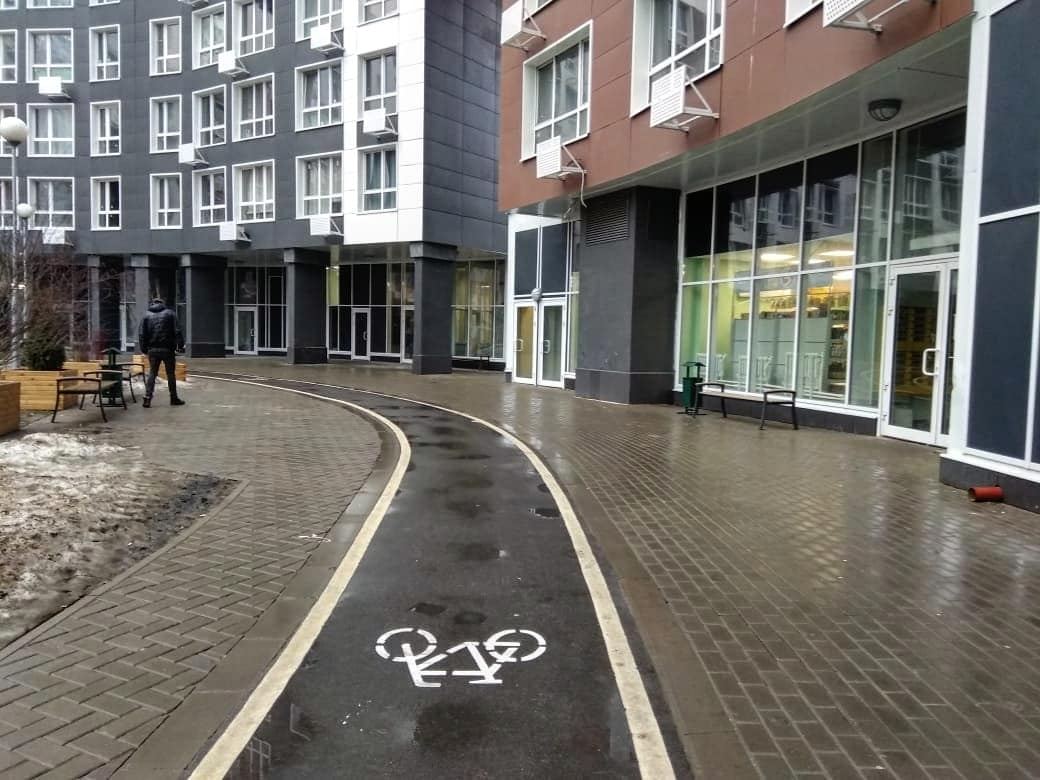 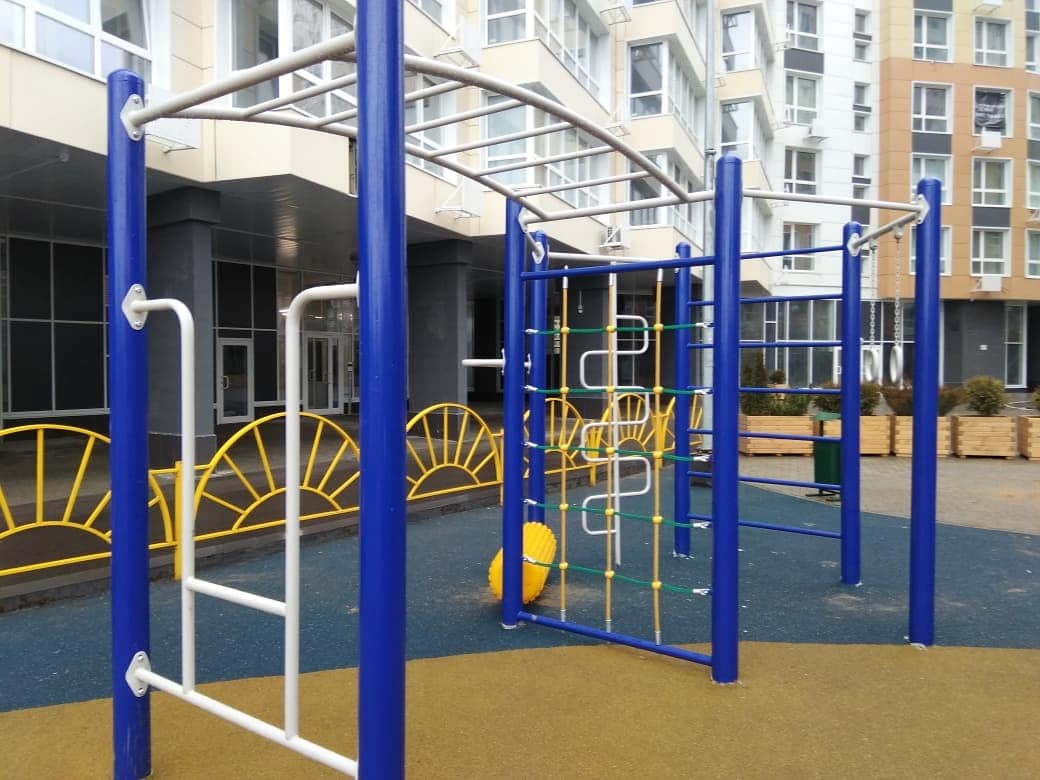 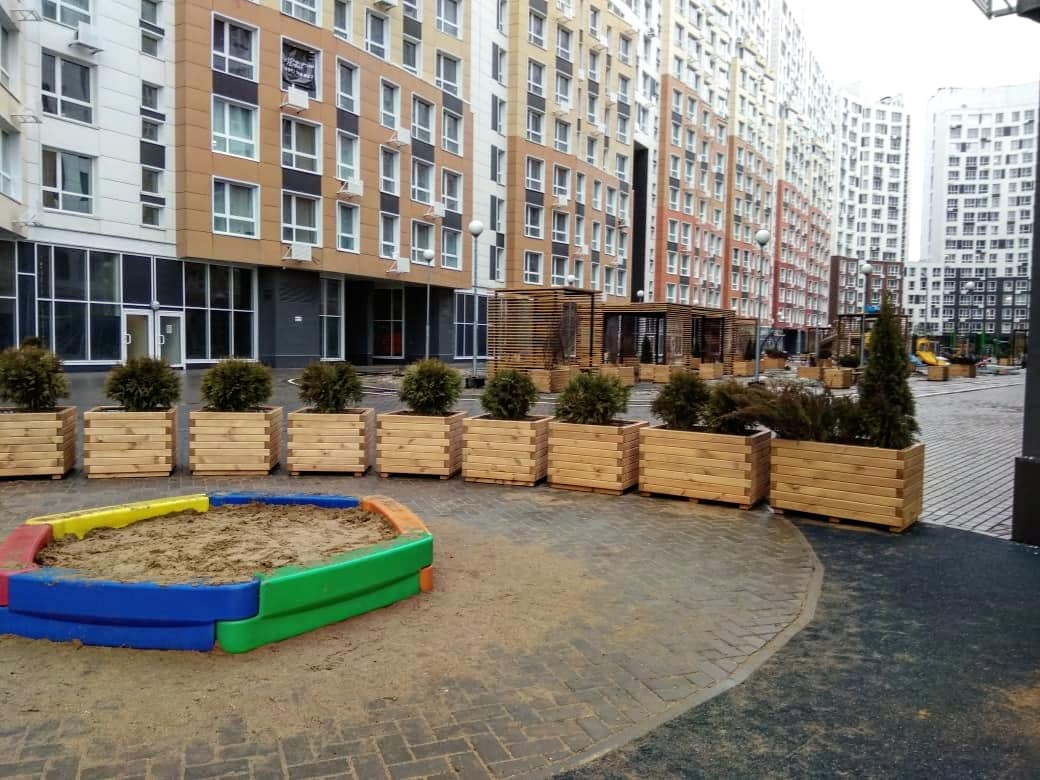 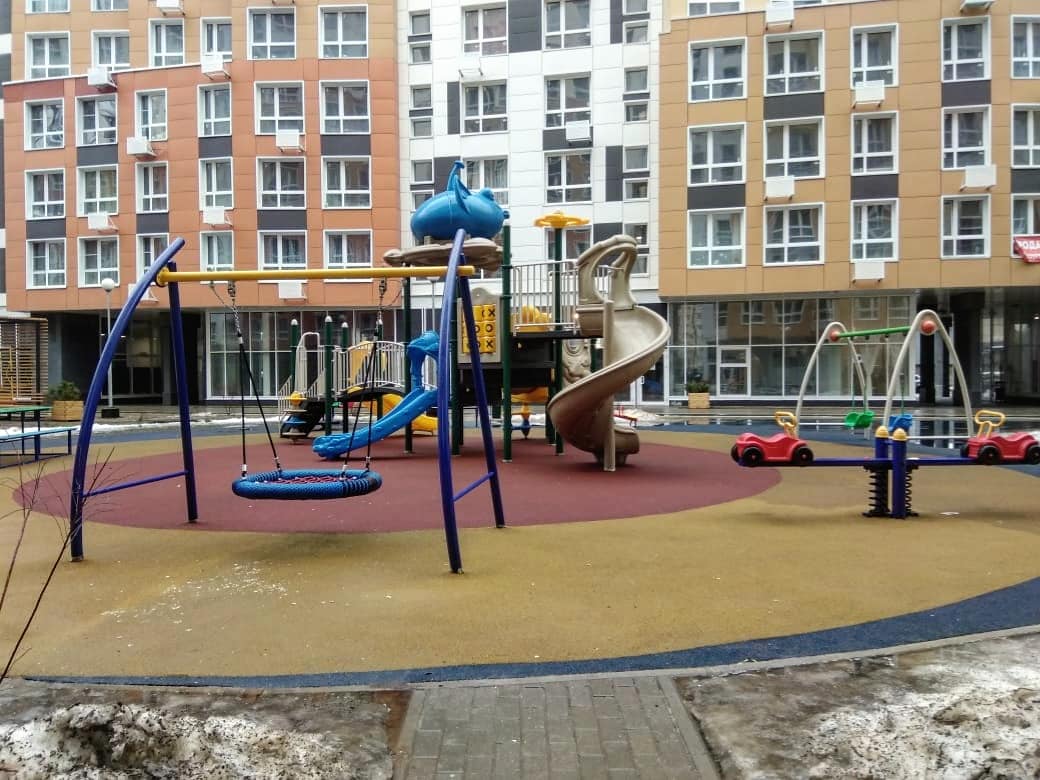 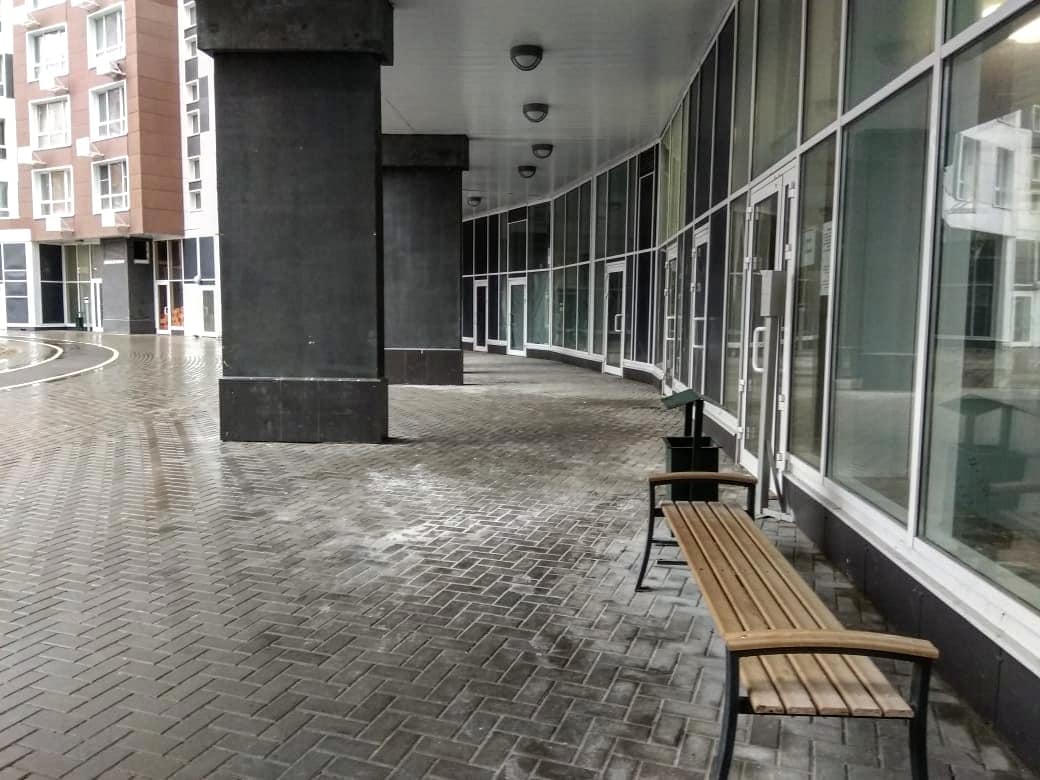 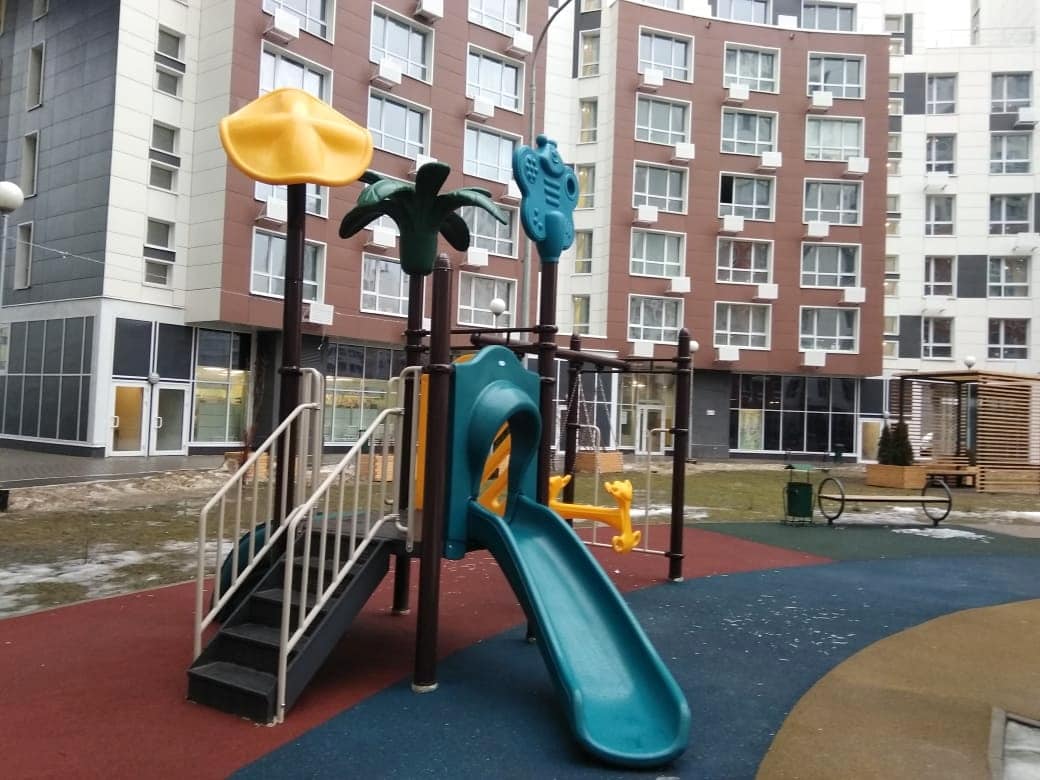 «УТВЕРЖДЕНО»Решением Совета Общественной палаты г.о. Королев Московской областиот 05.03.2020 протокол № 05Председатель комиссии «по ЖКХ, капитальному ремонту, контролю за качеством работы управляющих компаний, архитектуре, архитектурному облику городов, благоустройству территорий, дорожному хозяйству и транспорту» Общественной палаты г.о.Королев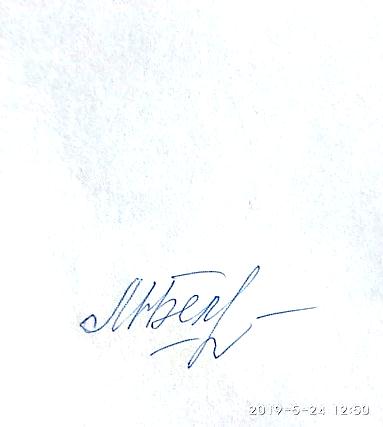 М.Н. Белозерова